L’égalité ça se travailleRéalisation : L’égalité c’est pas sorcier en partenariat avec la ligue de l’enseignement, laVille de Paris, le Conseil départemental de la Seine-Saint-Denis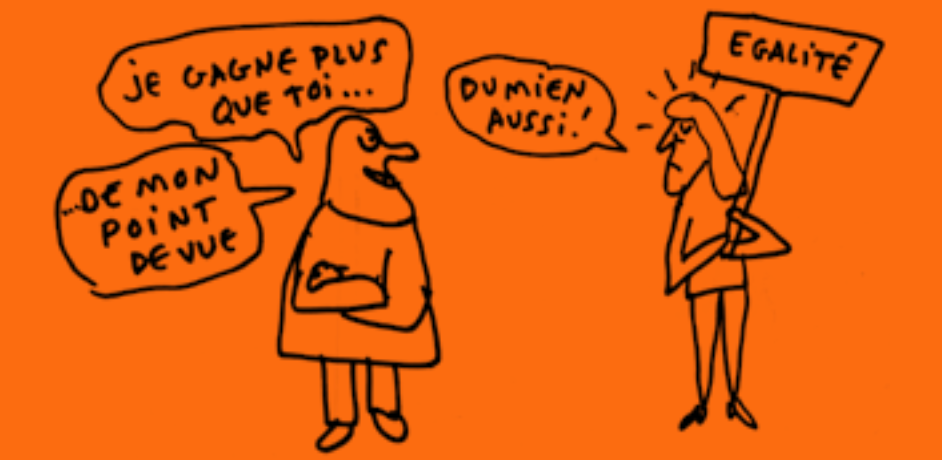 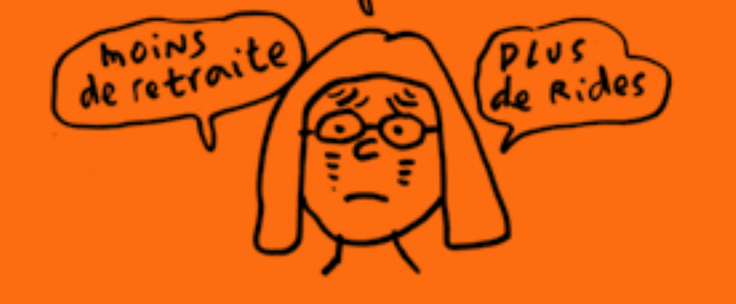 Les femmes ont toujours travaillé… Depuis leur entrée massive dans le salariat à la fin des années soixante, elles s’y sont maintenues malgré les crises, et l’augmentation du chômage. Elles sont néanmoins parmi les salarié.e.s les plus précaires ! L’enjeu pour les femmes est leur autonomie financière et leur place dans la société. L’exposition montrera les aspects contradictoires auxquels les femmes se heurtent dans le monde du travail : discriminations, harcèlement et violences sexistes et sexuelles, non mixité des métiers et en même temps droits conquis.L’exposition en réalité augmentée présente à la fois les obstacles à l’égalité réelle et le chemin de la conquête de cette égalité dans l’histoire, par le droit et par les luttes.Elle s’articule autour des thèmes :Mixité des métiers, Orientation, formation ; Salaire ; Harcèlement moral / sexuel et violences ;  Grossesse/ congé maternité ; Temps partiel choisi / subi ;Plafond de verre ; RetraiteNombre de panneaux :23Types de panneaux : La forme souple permet une adaptation simple selon les lieuxOrientation :PortraitDimensions : 40x60 cmMode d’accrochage : un fil tendu et des épingles à linge ou des panneaux d’exposition